RESOLUCIÓN MEDIANTE LA CUAL EL PLENO DEL INSTITUTO FEDERAL DE TELECOMUNICACIONES OTORGA A MEGANET TELECOMUNICACIONES, S.A. DE C.V., UN TÍTULO DE CONCESIÓN ÚNICA PARA USO COMERCIAL.ANTECEDENTESDecreto de Reforma Constitucional. Con fecha 11 de junio de 2013, se publicó en el Diario Oficial de la Federación el “Decreto por el que se reforman y adicionan diversas disposiciones de los artículos 6o., 7o., 27, 28, 73, 78, 94 y 105 de la Constitución Política de los Estados Unidos Mexicanos, en materia de telecomunicaciones” (el “Decreto de Reforma Constitucional”), mediante el cual se creó el Instituto Federal de Telecomunicaciones (el “Instituto”) como un órgano autónomo que tiene por objeto el desarrollo eficiente de la radiodifusión y las telecomunicaciones.Decreto de Ley. El 14 de julio de 2014, se publicó en el Diario Oficial de la Federación el “Decreto por el que se expiden la Ley Federal de Telecomunicaciones y Radiodifusión, y la Ley del Sistema Público de Radiodifusión del Estado Mexicano; y se reforman, adicionan y derogan diversas disposiciones en materia de telecomunicaciones y radiodifusión”, mismo que entró en vigor el 13 de agosto de 2014.Estatuto Orgánico. El 4 de septiembre de 2014, se publicó en el Diario Oficial de la Federación el “Estatuto Orgánico del Instituto Federal de Telecomunicaciones” (el “Estatuto Orgánico”), mismo que entró en vigor el 26 de septiembre de 2014 y fue modificado por última vez el 20 de julio de 2017.Lineamientos para el Otorgamiento de Concesiones. El 24 de julio de 2015, se publicó en el Diario Oficial de la Federación el “Acuerdo mediante el cual el Pleno del Instituto Federal de Telecomunicaciones aprueba y emite los Lineamientos generales para el otorgamiento de las concesiones a que se refiere el título cuarto de la Ley Federal de Telecomunicaciones y Radiodifusión” (los “Lineamientos”), mismos que fueron modificados el 26 de mayo de 2017.Solicitud de Concesión. Con fecha 16 de octubre de 2017, Meganet Telecomunicaciones, S.A. de C.V., (en lo sucesivo “Meganet”) presentó ante el Instituto, a través de su representante legal, el formato IFT-Concesión Única, mediante el cual solicitó el otorgamiento de una concesión única para uso comercial, con el fin de prestar el servicio de acceso a internet, utilizando como medio de transmisión espectro libre en las bandas de 2.4 y 5 GHz (la “Solicitud de Concesión”). Meganet señaló en su solicitud que, inicialmente, pretendía prestar el servicio de acceso a internet en diversas localidades del Estado de México.Posteriormente, mediante escrito presentado ante el Instituto el 30 de noviembre de 2017, Meganet entregó información complementaria a la Solicitud de Concesión, como parte de la respuesta al requerimiento formulado mediante oficio IFT/223/UCS/DG-CTEL/2074/2017, notificado el 7 de noviembre de 2017. Solicitud de Opinión a la Unidad de Competencia Económica. Mediante oficio IFT/223/UCS/DG-CTEL/2281/2017 de fecha 4 de diciembre de 2017, la Dirección General de Concesiones de Telecomunicaciones, adscrita a la Unidad de Concesiones y Servicios, solicitó a la Dirección General de Concentraciones y Concesiones de este Instituto, la opinión en materia de competencia económica respecto de la Solicitud de Concesión.Solicitud de Opinión Técnica. Mediante oficio IFT/223/UCS/2730/2017 notificado el 7 de diciembre de 2017, el Instituto solicitó a la Secretaría de Comunicaciones y Transportes (la “Secretaría”) la opinión técnica correspondiente a la Solicitud de Concesión, de conformidad con lo establecido en el artículo 28 párrafo décimo séptimo de la Constitución Política de los Estados Unidos Mexicanos (la “Constitución”). Opinión de la Unidad de Competencia Económica. Mediante oficio IFT/226/UCE/DG-CCON/832/2017 de fecha 18 de diciembre de 2017, la Dirección General de Concentraciones y Concesiones de este Instituto, emitió la opinión en materia de competencia económica respecto de la Solicitud de Concesión, en sentido favorable.En virtud de los Antecedentes referidos, yCONSIDERANDOPrimero.- Competencia. Conforme lo dispone el artículo 28 párrafos décimo quinto, décimo sexto y décimo séptimo de la Constitución, el Instituto es un órgano autónomo con personalidad jurídica y patrimonio propio, que tiene por objeto el desarrollo eficiente de la radiodifusión y las telecomunicaciones, conforme a lo dispuesto por la propia Constitución y en los términos que fijen las leyes, teniendo a su cargo la regulación, promoción y supervisión del uso, aprovechamiento y explotación del espectro radioeléctrico, las redes y la prestación de los servicios de radiodifusión y telecomunicaciones, así como del acceso a infraestructura activa, pasiva y otros insumos esenciales, garantizando lo establecido en los artículos 6o. y 7o. constitucionales.Asimismo, el Instituto es la autoridad en la materia de competencia económica de los sectores de radiodifusión y telecomunicaciones, por lo que entre otros aspectos, regulará de forma asimétrica a los participantes en estos mercados con el objeto de eliminar eficazmente las barreras a la competencia y la libre concurrencia; impondrá límites al concesionamiento y a la propiedad cruzada que controle varios medios de comunicación que sean concesionarios de radiodifusión y telecomunicaciones que sirvan a un mismo mercado o zona de cobertura geográfica, garantizando lo dispuesto en los artículos 6o. y 7o. de la Constitución.Ahora bien, corresponde al Pleno del Instituto conforme a lo establecido en los artículos 15 fracción IV y 17 fracción I de la Ley Federal de Telecomunicaciones y Radiodifusión (la “Ley”) el otorgamiento de concesiones, así como resolver respecto de las prórrogas, modificación o terminación de las mismas.Por su parte, el artículo 6 fracción I del Estatuto Orgánico, establece la atribución del Pleno del Instituto de regular, promover y supervisar el uso, aprovechamiento y explotación eficiente del espectro radioeléctrico, los recursos orbitales, los servicios satelitales, las redes de telecomunicaciones y la prestación de los servicios de radiodifusión y telecomunicaciones, así como el acceso a infraestructura activa, pasiva e insumos esenciales.Asimismo, conforme a los artículos 32 y 33 fracción I del Estatuto Orgánico, corresponde a la Unidad de Concesiones y Servicios, a través de la Dirección General de Concesiones de Telecomunicaciones, tramitar y evaluar las solicitudes para el otorgamiento de concesiones en materia de telecomunicaciones, con excepción de aquellas que deban otorgarse a través de un procedimiento de licitación pública, para someterlas a consideración del Pleno.En este orden de ideas, y considerando que el Instituto tiene a su cargo la regulación, promoción y supervisión de las telecomunicaciones, así como la facultad de otorgar concesiones en materia de telecomunicaciones y radiodifusión, el Pleno, como órgano máximo de gobierno y decisión del Instituto, se encuentra plenamente facultado para resolver la Solicitud de Concesión.Segundo.- Marco legal aplicable a la Solicitud de Concesión. El párrafo segundo del artículo Cuarto Transitorio del Decreto de Reforma Constitucional, señala que en las concesiones que la Ley establezca como únicas, los concesionarios estarán habilitados para prestar todo tipo de servicios a través de sus redes.Al respecto, el artículo 66 de la Ley establece que se requerirá concesión única para prestar todo tipo de servicios públicos de telecomunicaciones y radiodifusión.Asimismo, el artículo 67 fracción I de la Ley dispone que la concesión única para uso comercial confiere el derecho a personas físicas o morales para prestar servicios públicos de telecomunicaciones y de radiodifusión, con fines de lucro, a través de una red pública de telecomunicaciones.Es importante mencionar que la Solicitud de Concesión debe contener los requisitos establecidos en el artículo 73 de la Ley, el cual establece lo siguiente:“Artículo 73. Los interesados en obtener una concesión única, cualquiera que sea su uso, deberán presentar al Instituto solicitud que contenga como mínimo: I. Nombre y domicilio del solicitante;II. Las características generales del proyecto de que se trate, y III. La documentación e información que acredite su capacidad técnica, económica, jurídica y administrativa. […].”En este sentido, si bien el artículo 73 de la Ley establece de manera general los requisitos que deben cumplir los interesados en obtener concesión única, es necesario observar lo establecido en el artículo 3 de los Lineamientos, el cual establece los requisitos específicos que deben proporcionar y acreditar dichos interesados.Por su parte, cabe destacar que dada la fecha en que fue presentada la Solicitud de Concesión, debe acatarse el requisito de procedencia establecido en el artículo 174-B fracción I inciso a) de la Ley Federal de Derechos, que establece el monto de los derechos a pagar por el trámite relativo al estudio de la solicitud y en su caso expedición de título de una concesión única para uso comercial.Tercero.- Análisis de la Solicitud de Concesión. Por lo que se refiere a los requisitos señalados en el artículo 3 de los Lineamientos, la Unidad de Concesiones y Servicios, a través de la Dirección General de Concesiones de Telecomunicaciones, revisó y evaluó la Solicitud de Concesión observando que la información fue presentada mediante el uso del Formato IFT-Concesión Única y acreditada con la siguiente documentación: Datos generales del Interesado.Meganet acreditó los requisitos de procedencia establecidos en la fracción I del artículo 3 de los Lineamientos, mediante la presentación de las constancias documentales que contienen los datos generales del interesado.Modalidad de uso.Meganet especificó que la concesión solicitada consiste en una Concesión Única para Uso Comercial.Características Generales del Proyecto.Descripción del Proyecto: A través de la concesión única para uso comercial, Meganet implementará una red de comunicaciones inalámbricas utilizando como medio de transmisión espectro libre en las bandas de 2.4 y 5 GHz, para prestar el servicio de acceso a internet, en las localidades de Ex Hacienda Santa Inés, Tierra de Santa Inés, Prados de San Francisco, Colonia Pozos y Vías (Fracción Diecisiete A) y Los Aguiluchos, del Municipio de Nextlalpan, así como las localidades de La Asunción y San Bartolo, del Municipio de Tonanitla, todos del Estado de México.Para lo anterior, la red a desplegar por Meganet se compondrá de antenas, switches y routers, que establecerán enlaces de microondas punto a punto, así como enlaces punto a multipunto, mismos que utilizarán como medio de transmisión espectro libre en las bandas de 2.4 y 5 GHz. Asimismo, el solicitante ha manifestado que la conectividad con la red local por la que cursará el tráfico proveniente de los servicios que ofrezca, se realizará a través de un contrato de prestación de servicios con la empresa Enlace TPE, S.A. de C.V., subsidiaria de Total Play Telecomunicaciones, S.A. de C.V., misma que comercializa los servicios concesionados a dicha empresa, al amparo de la concesión para instalar, operar y explotar una red pública de telecomunicaciones de la que es titular.Capacidad Técnica, Económica, Jurídica y Administrativa.Capacidad Técnica. Meganet presentó la documentación con la que justifica tener la capacidad y soporte técnico para realizar las instalaciones necesarias y satisfacer las necesidades de los usuarios, ya que en su plantilla contará con el apoyo técnico de personal capacitado en las tecnologías de la información y comunicaciones para poder proporcionar soluciones viables a cualquier problemática que se presente. Capacidad Económica. Meganet acreditó su capacidad económica, mediante la presentación de los estados de cuenta de los últimos tres meses del C. Irving Jonathan Hernández Carrillo, quien posee el 40% del capital social de Meganet, el acuse de recibo de la declaración del ejercicio de impuestos federales del año 2016 del C. Irving Jonathan Hernández Carrillo, así como una línea de crédito inmediata por un monto suficiente para la implementación del proyecto, con lo que se confirma su solvencia económica para el desarrollo del mismo.Capacidad Jurídica. Meganet acreditó este requisito mediante la presentación de la escritura pública número 12, 806 de fecha 8 de septiembre de 2017 otorgada ante la fe del Notario Público 52 del Estado de México, en la que se hace constar la constitución de Meganet; asimismo, en dicho documento se establece, entre otras cosas, que la nacionalidad de la empresa es mexicana y que tiene por objeto social la prestación de toda clase de servicios relacionados con las telecomunicaciones y la radiodifusión, a través de todo tipo de aparatos eléctricos, electrónicos y mecánicos. Cabe señalar que con la boleta de inscripción con folio mercantil electrónico número N-2017084188, se acreditó que dicha escritura se encuentra inscrita en el Registro Público de Comercio del Estado de México.Capacidad Administrativa. Meganet acreditó, mediante la descripción de los procesos administrativos inherentes, tener la capacidad administrativa para la prestación de los servicios de telecomunicaciones a que se refiere su proyecto.Programa inicial de cobertura. Meganet señaló que prestará el servicio de acceso a internet en las localidades de Ex Hacienda Santa Inés, Tierra de Santa Inés, Prados de San Francisco, Colonia Pozos y Vías (Fracción Diecisiete A) y Los Aguiluchos, del Municipio de Nextlalpan, así como las localidades de La Asunción y San Bartolo, del Municipio de Tonanitla, todos del Estado de México.Pago por el análisis de la solicitud.Por lo que hace al comprobante de pago, Meganet presentó la factura número 170009894, por concepto del pago de derechos por el estudio de la solicitud y, en su caso, expedición de título o prórroga de concesión única para uso comercial, conforme al artículo 174-B fracción I, inciso a) de la Ley Federal de Derechos.Por otra parte, la Unidad de Concesiones y Servicios a través de la Dirección General de Concesiones de Telecomunicaciones, mediante oficio IFT/223/UCS/DG-CTEL/2281/2017 de fecha 4 de diciembre de 2017, solicitó a la Dirección General de Concentraciones y Concesiones de la Unidad de Competencia Económica, opinión respecto de la Solicitud de Concesión.En respuesta a lo anterior, mediante oficio IFT/226/UCE/DG-CCON/832/2017 de fecha 18 de diciembre de 2017, la Dirección General de Concentraciones y Concesiones emitió opinión en materia de competencia económica en sentido favorable respecto de la Solicitud de Concesión que nos ocupa, en los siguientes términos:“[…]GIE al que pertenece el SolicitanteCon base en la información disponible, el 0 presenta a las personas que tienen una participación accionaria mayor o igual al 50% (cincuenta por ciento), por lo que se identifican como parte del GIE al que pertenece el Solicitante (GIE del Solicitante), y, además, participan, directa e indirectamente, en los sectores de radiodifusión y telecomunicaciones.Cuadro 3. Personas que forman parte del GIE del Solicitante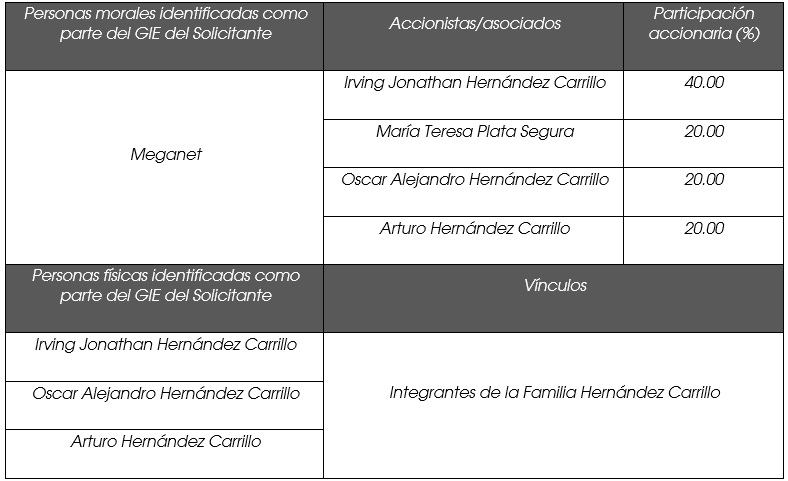 Fuente: Elaboración propia con información del Solicitante y del Instituto.Personas Vinculadas/RelacionadasCon base en la información disponible, y tomando en consideración los elementos presentados por el Solicitante, no se identifican Personas Vinculadas/Relacionadas con el GIE del Solicitante que lleven a cabo actividades en los sectores de telecomunicaciones o radiodifusión.B. Concesiones y Permisos del GIE del Solicitante y Personas Vinculadas/Relacionadas.A partir de la información disponible y la proporcionada por el Solicitante, el GIE del Solicitante y Personas Vinculadas/Relacionadas no son titulares de concesiones o permisos en los sectores de telecomunicaciones o radiodifusión en México.[…]IV. Opinión en materia de competencia económica En caso de otorgarse, la concesión única solicitada por Meganet le permitiría prestar servicios públicos de telecomunicaciones o radiodifusión con cobertura nacional. De acuerdo con lo planteado en la Solicitud, al amparo de la concesión única solicitada, Meganet pretende prestar inicialmente el servicio de acceso a internet fijo en 5 (cinco) localidades del municipio de Nextlalpan y 2 (dos) localidades de Tonanitla en el Estado de México A continuación se presentan los elementos considerados en el análisis en materia de competencia económica de las Solicitud.La figura de Concesión Única permite prestar todo tipo de servicios de telecomunicaciones y radiodifusión técnicamente posibles, con una cobertura nacional.Actualmente, el GIE del Solicitante, y considerando Personas Vinculadas/Relacionadas, no son  titulares de concesiones o permisos para la provisión de servicios en los sectores de telecomunicaciones o radiodifusión.En los servicios que pretende prestar enfrenta a competidores importantes como son Telmex y Maxcom.En caso de que se otorgue la concesión única objeto de la Solicitud, el Solicitante participaría por primera vez en la provisión de servicios de telecomunicaciones y radiodifusión en México, y, en particular, en la provisión del servicio acceso a internet. Esta situación incrementaría el número de competidores en los mercados correspondientes, lo que tendría efectos favorables en el proceso de competencia. En conclusión, con base en la información disponible, no se prevé que, en caso de que se otorgue autorización para que Meganet obtenga una concesión única se generen efectos contrarios en el proceso de competencia y libre concurrencia.[…].”Finalmente, en relación con lo señalado en el párrafo décimo séptimo del artículo 28 de la Constitución, a través del oficio IFT/223/UCS/2730/2017 notificado el 7 de diciembre de 2017, el Instituto solicitó a la Secretaría la opinión técnica correspondiente a la Solicitud de Concesión. Al respecto, se debe considerar que la emisión de dicha opinión es facultad potestativa de la citada Dependencia, por lo que su emisión no es un requisito necesario para continuar con el trámite que nos ocupa. Por lo anterior, al haber transcurrido el plazo de 30 (treinta) días establecido en el párrafo décimo séptimo del artículo 28 de la Constitución, y tomando en cuenta que la Secretaría no emitió pronunciamiento alguno respecto de la Solicitud de Concesión, este Instituto puede continuar con el trámite respectivo.Derivado de lo anterior, la Dirección General de Concesiones de Telecomunicaciones, adscrita a la Unidad de Concesiones y Servicios, concluyó que la Solicitud de Concesión cumple con los requisitos establecidos en las disposiciones legales, reglamentarias y administrativas en materia de telecomunicaciones, y que de acuerdo con las características generales del proyecto y los fines para los cuales se solicita la concesión, el uso que se le dará a la concesión es con fines de lucro, por lo que procedería el otorgamiento de una concesión única para uso comercial.Con base en el análisis anterior, este Pleno considera procedente otorgar una concesión única para uso comercial al solicitante.Cuarto.- Bandas de Frecuencias de Espectro Libre. De acuerdo con la información presentada por la empresa Meganet, dicha empresa instalará su red con la infraestructura que se indica en el numeral III inciso a) del Considerando Tercero anterior, asimismo Meganet manifestó su intención de utilizar bandas de frecuencias de espectro libre dentro de los rangos de frecuencias de 2.4 y 5 GHz, para prestar el servicio de acceso a Internet, con cobertura inicial en las localidades de Ex Hacienda Santa Inés, Tierra de Santa Inés, Prados de San Francisco, Colonia Pozos y Vías (Fracción Diecisiete A) y Los Aguiluchos, del Municipio de Nextlalpan, así como las localidades de La Asunción y San Bartolo del Municipio de Tonanitla, todos del Estado de México. Es pertinente señalar que dentro de dichos rangos de frecuencias, se encuentran clasificados como espectro libre únicamente los siguientes segmentos: 2,400-2,483.5 MHz, 5150-5250 MHz, 5250-5350 MHz, 5470-5600 MHz, 5650-5725 MHz y 5725-5850 MHz.En ese sentido, si bien es cierto que las bandas de frecuencias del espectro radioeléctrico clasificadas como espectro libre no pueden ser consideradas como parte de la infraestructura propia de la red, tampoco existe impedimento legal para que sean utilizadas por un concesionario, al contrario, la Ley en su artículo 55 fracción II, establece que el espectro libre son “aquellas bandas de frecuencia de acceso libre, que pueden ser utilizadas por el público en general, bajo los lineamientos o especificaciones que establezca el Instituto sin necesidad de concesión o autorización.” por lo que resulta claro que no solo no existe prohibición para que un concesionario utilice bandas de espectro libre, sino que éstas pueden ser utilizadas por cualquier persona.Para ello, la empresa Meganet deberá observar en todo momento las condiciones técnicas de operación para la utilización de bandas de frecuencias de espectro libre, que se establecen en el “Acuerdo por el que se establece la política para servicios de banda ancha y otras aplicaciones en las bandas de frecuencias del espectro radioeléctrico 902 a 928 MHz; 2,400 a 2,483.5 MHz; 3,600 a 3,700 MHz; 5,150 a 5,250 MHz; 5,250 a 5,350 MHz; 5,470 a 5,725 MHz; y 5,725 a 5,850 MHz”, publicado en el Diario Oficial de la Federación el 13 de marzo de 2006, la “Resolución por medio de la cual la Comisión Federal de Telecomunicaciones expide las condiciones técnicas de operación de la banda 5,725 a 5,850 MHz, para su utilización como banda de uso libre”, publicada en el Diario Oficial de la Federación el 14 de abril de 2006, el “Acuerdo por el que se establecen las bandas de frecuencias de 5470 a 5600 MHz y 5650 a 5725 MHz, como bandas de frecuencias del espectro radioeléctrico de uso libre, y las condiciones de operación a que deberán sujetarse los sistemas y dispositivos para su operación en estas bandas”, publicado en el Diario Oficial de la Federación el 27 de noviembre de 2012, y el “Acuerdo por el que el Pleno del Instituto Federal de Telecomunicaciones expide la Disposición Técnica IFT­008­2015: Sistemas de radiocomunicación que emplean la técnica de espectro disperso­Equipos de radiocomunicación por salto de frecuencia y por modulación digital a operar en las bandas 902­928 MHz, 2400­2483.5 MHz y 5725­5850 MHz­Especificaciones, límites y métodos de prueba” publicado en el Diario Oficial de la Federación el 19 de octubre de 2015.Por lo anteriormente señalado, y con fundamento en los artículos 28 párrafos décimo quinto, décimo sexto y décimo séptimo de la Constitución Política de los Estados Unidos Mexicanos; 6 fracción IV, 15 fracción IV, 16, 17 fracción I, 66, 67 fracción I, 71, 72, 73 y 74 de la Ley Federal de Telecomunicaciones y Radiodifusión; 35 fracción I, 36, 38, 39 y 57 fracción I de la Ley Federal de Procedimiento Administrativo; 174-B fracción I inciso a) de la Ley Federal de Derechos; 1, 6 fracciones I y XXXVIII, 32 y 33 fracción I del Estatuto Orgánico del Instituto Federal de Telecomunicaciones; y el artículo 3 de los “Lineamentos generales para el otorgamiento de las concesiones a que se refiere el título cuarto de la Ley Federal de Telecomunicaciones y Radiodifusión”, publicados en el Diario Oficial de la Federación el 24 de julio de 2015 y modificados el 26 de mayo de 2017, este Órgano Autónomo emite los siguientes:RESOLUTIVOSPRIMERO.- Se otorga a favor de Meganet Telecomunicaciones, S.A. de C.V., un título de concesión única para uso comercial, por 30 (treinta) años, para prestar cualquier servicio de telecomunicaciones y radiodifusión con cobertura nacional, conforme a los términos establecidos en el título de concesión a que se refiere el Resolutivo Cuarto de la presente Resolución.Lo anterior, sin perjuicio de las autorizaciones que deba obtener Meganet Telecomunicaciones, S.A. de C.V., en caso de requerir el uso de bandas de frecuencias del espectro radioeléctrico de uso determinado o recursos orbitales, en los términos previstos en la Ley Federal de Telecomunicaciones y Radiodifusión.SEGUNDO.- Al hacer uso de las bandas de frecuencias clasificadas como espectro libre, la empresa Meganet Telecomunicaciones, S.A. de C.V. deberá cumplir en todo momento con lo dispuesto en el la Ley Federal de Telecomunicaciones y Radiodifusión, las condiciones de operación establecidas en el “Acuerdo por el que se establece la política para servicios de banda ancha y otras aplicaciones en las bandas de frecuencias del espectro radioeléctrico 902 a 928 MHz; 2,400 a 2,483.5 MHz; 3,600 a 3,700 MHz; 5,150 a 5,250 MHz; 5,250 a 5,350 MHz; 5,470 a 5,725 MHz; y 5,725 a 5,850 MHz”, la “Resolución por medio de la cual la Comisión Federal de Telecomunicaciones expide las condiciones técnicas de operación de la banda 5,725 a 5,850 MHz, para su utilización como banda de uso libre”, el “Acuerdo por el que se establecen las bandas de frecuencias de 5470 a 5600 MHz y 5650 a 5725 MHz, como bandas de frecuencias del espectro radioeléctrico de uso libre, y las condiciones de operación a que deberán sujetarse los sistemas y dispositivos para su operación en estas bandas.”, y el “Acuerdo por el que el Pleno del Instituto Federal de Telecomunicaciones expide la Disposición Técnica IFT­008­2015: Sistemas de radiocomunicación que emplean la técnica de espectro disperso­Equipos de radiocomunicación por salto de frecuencia y por modulación digital a operar en las bandas 902­928 MHz, 2400­2483.5 MHz y 5725­5850 MHz­Especificaciones, límites y métodos de prueba” y cualquier otra disposición legal, técnica o reglamentaria que resulte aplicable.TERCERO.- Se instruye a la Unidad de Concesiones y Servicios a notificar a Meganet Telecomunicaciones, S.A. de C.V., el contenido de la presente Resolución.CUARTO.- Una vez satisfecho lo establecido en el Resolutivo Tercero anterior, el Comisionado Presidente del Instituto Federal de Telecomunicaciones, con base en las facultades que le confiere el artículo 14 fracción X del Estatuto Orgánico, suscribirá el título de concesión única a que se refiere el Resolutivo Primero de la presente Resolución. Concluido lo anterior, se instruye a la Unidad de Concesiones y Servicios a hacer entrega del título de concesión única a Meganet Telecomunicaciones, S.A. de C.V.QUINTO.- Meganet Telecomunicaciones, S.A. de C.V., en cumplimiento a lo establecido en el último párrafo del artículo 112 de la Ley Federal de Telecomunicaciones y Radiodifusión, en un plazo no mayor de 90 (noventa) días hábiles contados a partir de la fecha de otorgamiento de la concesión a que se refiere la presente Resolución, deberá presentar ante el Instituto Federal de Telecomunicaciones, copia certificada del instrumento donde conste que se llevaron a cabo las modificaciones correspondientes a sus estatutos sociales.SEXTO.- Inscríbase en el Registro Público de Concesiones el título de concesión única que, en su caso, se otorgue, una vez que sea debidamente entregado al interesado.La presente Resolución fue aprobada por el Pleno del Instituto Federal de Telecomunicaciones en su III Sesión Ordinaria celebrada el 31 de enero de 2018, por unanimidad de votos de los Comisionados Gabriel Oswaldo Contreras Saldívar, Adriana Sofía Labardini Inzunza, María Elena Estavillo Flores, Mario Germán Fromow Rangel, Adolfo Cuevas Teja, Javier Juárez Mojica y Arturo Robles Rovalo; con fundamento en los párrafos vigésimo, fracciones I y III; y vigésimo primero, del artículo 28 de la Constitución Política de los Estados Unidos Mexicanos; artículos 7, 16 y 45 de la Ley Federal de Telecomunicaciones y Radiodifusión; así como en los artículos 1, 7, 8 y 12 del Estatuto Orgánico del Instituto Federal de Telecomunicaciones, mediante Acuerdo P/IFT/310118/41.